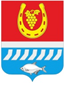 администрациЯ Цимлянского районаПОСТАНОВЛЕНИЕ10.01.2023                                               № 3                                             г. ЦимлянскВ соответствии с Жилищным кодексом Российской Федерации, Федеральным законом от 06.10.2003 № 131-ФЗ «Об общих принципах организации местного самоуправления в Российской Федерации», со статьей 44 Федерального закона от 31.07.2020 № 248-ФЗ «О государственном контроле (надзоре) и муниципальном контроле в Российской Федерации», руководствуясь постановлением Правительства Российской Федерации от 25.06.2021 № 990 «Об утверждении Правил разработки и утверждении контрольными (надзорными) органами программы профилактики рисков причинения вреда (ущерба) охраняемым законом ценностям», руководствуясь Уставом муниципального образования «Цимлянский район», Администрация Цимлянского районаПОСТАНОВЛЯЕТ:Утвердить Программу профилактики нарушений обязательных требований, установленных муниципальными правовыми актами по организации и осуществлению муниципального жилищного контроля на 2023 год, согласно приложению № 1.Утвердить План мероприятий Программы профилактики нарушений обязательных требований, установленных муниципальными правовыми актами по организации и осуществлению муниципального жилищного контроля на 2023 год, согласно приложению № 2.Настоящее постановление вступает в силу со дня официального опубликования и распространяется на правоотношения, возникшие с 01.01.2023Разместить настоящее постановление на официальном сайте Администрации Цимлянского района.Контроль за выполнением постановления возложить на заместителя главы Администрации Цимлянского района по строительству, ЖКХ и архитектуре Менгеля С.В.Глава АдминистрацииЦимлянского района                                                                       В.В. СветличныйПостановление вносит отделархитектуры и градостроительстваАдминистрации Цимлянского районаПриложение № 1 к постановлению Администрации Цимлянского района от 10.01.2023 № 3Программа профилактикинарушений обязательных требований, установленных муниципальными правовыми актами по организации и осуществлениюмуниципального жилищного контроля на 2022 год ПАСПОРТ1. Общие положенияПрограмма профилактики нарушений обязательных требований законодательства в области жилищных отношений на 2023 год (далее – Программа) разработана в соответствии с Жилищным кодексом Российской Федерации, Федеральным законом от 06.10.2003 № 131-ФЗ «Об общих принципах организации местного самоуправления в Российской Федерации, Федеральным законом от 31.07.2020 № 248-ФЗ «О государственном контроле (надзоре) и муниципальном контроле в Российской Федерации», постановлением Правительства РФ от 25.06.2021 N 990 «Об утверждении Правил разработки и утверждении контрольными (надзорными) органами программы профилактики рисков причинения вреда (ущерба) охраняемым законом ценностям», Решением Собрания депутатов Цимлянского района от 23.12.2021 № 43 «Об утверждении Положения о муниципальном жилищном контроле в Цимлянском районе».Программа разработана в целях реализации положений Федеральным законом от 31.07.2020 № 248-ФЗ «О государственном контроле (надзоре) и муниципальном контроле в Российской Федерации».2. Аналитическая часть программыНастоящая программа предусматривает комплекс мероприятий по профилактике нарушений обязательных требований, оценка соблюдения которых является предметом муниципального жилищного контроля, осуществляемого Администрацией Цимлянского района (далее – администрация).Подконтрольные субъектами являются физические лица, юридические лица, индивидуальные предприниматели, осуществляющие деятельность в области жилищных отношений.Обязательные требования, оценка соблюдения которых является предметом муниципального контроля.Назначенные должностные лица, ответственные за актуализацию перечней правовых актов (и их отдельных частей), содержащих требования, соблюдение которых оценивается при проведении мероприятий по контролю, размещенных на официальном сайте Администрации Цимлянского района.Администрацией актуализированы виды муниципального контроля перечни нормативных правовых актов их отдельных частей, содержащих обязательные требования, оценка соблюдения которых является предметом муниципального контроля, а также текстов соответствующих нормативных правовых актов (далее – перечни нормативных правовых актов).Перечни нормативных правовых актов размещены на официальном сайте Администрации	Цимлянского района в информационно- телекоммуникационной сети «Интернет».Муниципальный жилищный контроль осуществляется в соответствии с Положением о муниципальном жилищном контроле на территории Цимлянского района.Контрольно-надзорная деятельность осуществляется Администрацией согласно Плану проведения плановых проверок физических лиц, юридических лиц и индивидуальных предпринимателей, а также на основании распоряжений о проведении внеплановых проверок.Мероприятия по профилактике нарушений и их результатыВ целях профилактики нарушений обязательных требований на официальном сайте администрации размещаются перечни и тексты нормативных правовых актов, содержащие обязательные требования, оценка и соблюдение которых является предметом муниципального контроля.Для повышения информированности подконтрольных субъектов о действующих обязательных требованиях на официальном сайте администрации в информационно-телекоммуникационной сети «Интернет» в разделе«Муниципальный контроль» в 1-2 квартале 2023 будут размещены руководства по соблюдению обязательных требований.По всем поступающим от хозяйствующих субъектов вопросам в части осуществления в их отношении контрольно-надзорных мероприятий должностными лицами администрации даются компетентные разъяснения и консультации.Цели и задачи программыЦели профилактической работы:стимулирование добросовестного соблюдения обязательных требований всеми контролируемыми лицами;устранение условий, причин и факторов, способных привести к нарушениям обязательных требований и (или) причинению вреда (ущерба) охраняемым законом ценностям;создание условий для доведения обязательных требований до контролируемых лиц, повышение информированности о способах их соблюденияПроведение профилактических мероприятий позволит решить следующие задачи:выявление и устранение причин, факторов и условий, способствующих нарушениям подконтрольными субъектами обязательных требований;повышение уровня правовой грамотности подконтрольных субъектов;повышение прозрачности системы контрольно-надзорной деятельности.повышение квалификации кадрового состава администрации;формирование моделей социально ответственного, добросовестного, правового поведения подконтрольных субъектов;выявление факторов угрозы причинения, либо причинения вреда жизни, здоровью граждан, причин и условий, способствующих нарушению обязательных требований, определение способов устранения или снижения угрозы.Оценка состояния подконтрольной среды и установление зависимости видов и интенсивности профилактических мероприятий от присвоенных контролируемым лицам уровней риска.Настоящая программа призвана обеспечить в 2023 году создание условий для снижения случаев нарушения в области жилищных отношений.3. Мероприятия программыМероприятия программы представляют собой комплекс мер, направленных на достижение целей и решение основных задач настоящей Программы. Перечень мероприятий Программы, сроки их реализации и ответственные исполнители приведены в Плане мероприятий по профилактике нарушений на 2023 год (приложение № 1).В Программу возможно внесение изменений и корректировка перечня мероприятий в связи с необходимостью осуществления профилактических мер в отношении нарушений в области жилищных отношений в 2023 году.4. Ресурсное обеспечение ПрограммыИсточником финансирования программы является бюджет муниципального образования «Цимлянский район».Количество штатных единиц по должностям, предусматривающим выполнение функций по осуществлению муниципального жилищного контроля,1 работник.Реализация Программы осуществляется в рамках текущего финансирования деятельности администрации.Оценка с обоснованием дополнительной потребности в кадровых, материальных и иных ресурсах, необходимых для реализации Программы, проводится администрацией в пределах установленной компетенции.5. Механизм реализации ПрограммыИнформация о текущих результатах профилактической работы, готовящихся и состоявшихся профилактических мероприятиях, а также настоящая Программа размещаются на официальном сайте администрации в информационно-телекоммуникационной сети «Интернет».Перечень уполномоченных лиц, ответственных за организацию и проведение профилактических мероприятий в администрации:Заместитель главы Администрации Цимлянского района по строительству, ЖКХ и архитектуре – руководитель (координатор) программы.Руководитель (координатор) программы осуществляет координирование всей деятельности администрации по реализации Программы.Специалист отдела архитектуры и градостроительства Администрации Цимлянского района:организует реализацию Программы;осуществляет подготовку докладов о ходе реализации Программы;подготавливает предложения по формированию (уточнению) перечня программных мероприятий на очередной финансовый год, разработке перечня показателей для мониторинга реализации программных мероприятий, проведению мониторинга реализации Программы;осуществляет на регулярной основе мониторинг реализации Программы;ежеквартально осуществляет сбор и накопление информации о ходе реализации Программы, анализ ситуации с соблюдением обязательных требований и возникающих у подконтрольных субъектов.6. Оценка мероприятий по профилактике нарушений и в целом Программы, отчетные показатели на 2023 годОценка мероприятий по профилактике нарушений и в целом Программы, отчетные показатели на 2023 представлены в приложении № 3 к настоящей Программе.Управляющий делами                                                                                А.В. КуликПриложение № 2 к постановлению Администрации Цимлянского района от 10.01.2023 № 3План мероприятий Программы профилактикинарушений обязательных требований, установленных муниципальными правовымиактами по организации и осуществлению муниципального жилищного контроля на 2023 годПриложение к Программе профилактики нарушений обязательных требований, установленных муниципальными правовыми актами по организациии осуществлению муниципального жилищного контроля на 2023 годОценка мероприятийпо профилактике нарушений и в целом Программы, отчетные показатели на 2023 годК показателям качества профилактической деятельности Администрации Цимлянского района относятся:Количество выданных предостережений.Количество субъектов, которым выданы предостережения.Информирование физических лиц, юридических лиц, индивидуальных предпринимателей по вопросам соблюдения обязательных требований, оценка соблюдения которых является предметом муниципального жилищного контроля на территории Цимлянского района, в том числе посредством размещения на официальном сайте Администрации Цимлянского района руководств (памяток), информационных статей.Проведение семинаров, разъяснительной работы в средствах массовой информации, горячих линий и подобных мероприятий по информированию юридических лиц и индивидуальных предпринимателей по вопросам соблюдения обязательных требований, оценка соблюдения которых является предметом муниципального жилищного контроля, осуществляемого на территории муниципального образования «Цимлянский район».Управляющий делами                                                                       А.В. КуликОб утверждении Программы профилактики нарушений обязательных требований, установленных муниципальными правовыми актами по организации и осуществлению муниципального жилищного контроля на 2023 годНаименование программы«Программа профилактики нарушений обязательных требований законодательства в сфере муниципальногожилищного контроля на 2023 год »Правовые основания разработки программыФедеральный закон от 31.07.2020 № 248-ФЗ «О государственном контроле (надзоре) и муниципальном контроле в Российской Федерации»;Решение Собрания депутатов Цимлянского района от 23.12.2021 № 43 «Об утверждении Положения о муниципальном жилищном контроле в Цимлянском районе».Разработчик программыАдминистрация Цимлянского районаЦели программысокращение количества нарушений юридическими лицами и индивидуальными предпринимателями (далее – субъекты профилактики) обязательных требований жилищного законодательства на территории муниципального образования «Цимлянский район»;обеспечение доступности информации об обязательных требованияхЗадачи программывыявление и устранение причин, факторов и условий, способствующих нарушениям субъектами профилактики обязательных требований жилищного законодательства на территории муниципального образования «Цимлянский район»;повышение уровня правовой грамотности субъектов профилактики в области жилищных отношений;повышение прозрачности системы контрольно- надзорной деятельности подконтрольных субъектов;повышение	квалификации	кадрового	состава Администрации Цимлянского района;формирование	единого	понимания	обязательных требований у всех участников надзорной деятельности;создание системы консультирования подконтрольныхсубъектов, в том числе с использованием современных информационно-телекоммуникационных технологийСроки и этапы реализациипрограммы2023 годОжидаемые конечные результаты реализации программыминимизирование количества нарушений субъектами профилактики обязательных требований жилищного законодательства;-увеличение доли законопослушных подконтрольных субъектов;уменьшение административной нагрузки на подконтрольных субъектах;снижение издержек контрольно-надзорной деятельностиСтруктура программыПрограмма содержит следующие разделы:Общие положенияАналитическая часть программыПлан мероприятий по профилактике нарушений на 2022 годМеханизм реализации программыОценка мероприятий по профилактике нарушений и в целом Программы№п/пВид и форма профилактического мероприятияСрок (периодичность) проведениямероприятияАдресатмероприятияОжидаемый результатОтветственные исполнители1.Размещение и актуализация на официальном сайте администрации в информационно- телекоммуникационной сети «Интернет» в подразделе «Перечень обязательных требований» для каждого вида муниципального контроля перечней нормативных правовых актов или их отдельных частей, содержащих обязательные требования, оценка соблюдения которых является предметом федерального государственного контроля (надзора), а также текстов соответствующих нормативных правовых актовпо мере необходимости (в случае отмены действующих или принятых новых нормативных правовых актов, их мониторинг)юридические (физические) лица, индивидуальные предприниматели, осуществляющие использование и содержание общего имущества собственников помещений в многоквартирных домахповышение информирован ности подконтрольных субъектов о действующих обязательных требованияхотдел архитектуры и градостроитель ства Администрации Цимлянского2.Актуализация и размещение на официальном сайте администрации в информационно-телекоммуникационной сети  «Интернет» в разделе «Муниципальный контроль» руководств по соблюдению обязательных требованийпо мере необходимостиюридические (физические) лица, индивидуальные предприниматели,осуществляющие использование и содержание общего имущества собственников помещений в многоквартирных домахповышение информированности подконтрольныхсубъектов о действую щих обязательных требован ияхотдел архитектуры и градостроительства Администрации Цимлянского района»3.Информирование юридических лиц, индивидуальных предпринимателей по вопросам соблюдения обязательных требований, оценка соблюдения которых является предметом муниципального контроля, в том числе посредством размещения на официальном сайте Администрации Цимлянского района руководств (памяток) по соблюдению обязательных требованийпо мере обращенияюридические (физические) лица, индивидуальныепредприниматели, осуществляющие использование и содержание общего имущества собственников помещений в многоквартирных домахпредотвращение нарушения обязательных требованийотдел Архитектуры и градостроительства АдминистрацииЦимлянского4.Проведение публичных мероприятий для подконтрольных субъектов в одном из следующих форматов: «круглые столы», семинары, обсуждения отдельных проблемных вопросов применения обязательных требований, осуществления контрольно-надзорных	 функций, вопросов совершенствования нормативно-правового регулирования подконтрольной сферы, проблемы эффективности реализации отдельных профилактических мероприятий и другоепо мере необходимости при согласовании с главой Администрации Цимлянского районаюридические (физические) лица, индивидуальныепредприниматели, осуществляющие использование и содержание общего имущества собственников помещений в многоквартирных домахпредотвращение нарушения обязательных требованийотдел архитектуры и градостроитель ства Администрации Цимлянского района5.Размещение на официальном сайте Администрации Цимлянского района комментариев о содержании новых нормативных правовых актов, устанавливающих обязательные требования, внесенных изменениях в действующие акты, сроках и порядке вступления их в действие, а также рекомендаций о проведении необходимых организационных, технических мероприятияхне позднее 2 месяцев с даты установления новых изменений или отмене действующих обязательных требованийюридические (физические) лица, индивидуальныепредприниматели, осуществляющие использование и содержание общего имущества собственников помещений в многоквартирных домахповышение информированности подконтрольных субъектов о действующих обязательных требованиях отдел архитектуры и градостроительст ва Администрации Цимлянского района6.Обобщение практики осуществления администрацией муниципального контроля и размещение на официальном сайте администрации соответствующей информации, в том числе с указанием наиболее часто встречающихся случаев нарушений обязательных требований с рекомендациями в отношении мер, которые должны приниматься юридическими лицами, индивидуальными предпринимателями в целях недопущения таких нарушенийноябрь-декабрьюридические (физические) лица, индивидуальные предприниматели, осуществляющие использование и содержание общего имущества собственников помещений в многоквартирных домахповышение информированности подконтрольных субъектов о вновь установленных обязательных требованияхотдел архитектуры и градостроительства Администрации Цимлянского района7.Выдача юридическим лицам, индивидуальным предпринимателям предостережений о недопустимости нарушения обязательных требованийв случае наличия у органа муниципального жилищного контроля сведений о готовящихся нарушениях обязательных требований или признаках нарушений обязательных требований жилищного законодательства и (или) в случае отсутствия подтвержденных данных о том, что нарушение обязательных требований жилищного законода тельства причинило вред (ущерб) охраняемым законом ценностям либо создало угрозу причине ния вреда (ущерба) охраняемым законом ценностям инспекторюридические (физические) лица,индивидуальные предприниматели, осуществляющие использование и содержание общего имущества собственников помещений в многоквартирных домахпредотвращение нарушения обязательных требованийотдел архитектуры и градостроительства Администрации Цимлянского района8.Проведение мероприятий по оценке эффективности и результативности профилактических мероприятий с учетом целевых показателей, установленных в разделе 6 ПрограммыПроведение мероприятий по оценке эффективности и результативности профилактических мероприятий с учетом целевых показателей, установленных в разделе 6 Программыежегодно, не позднее 1     апреля года,следующего за отчетнымежегодно, не позднее 1     апреля года,следующего за отчетнымюридические (физические) лица,индивидуальныепредприниматели,осуществляющиеиспользование и содержание общего имущества собственников помещений в многоквартирных домахюридические (физические) лица,индивидуальныепредприниматели,осуществляющиеиспользование и содержание общего имущества собственников помещений в многоквартирных домахпредотвращение нарушенияобязательных требованийпредотвращение нарушенияобязательных требованийотдел архитектуры и градостроительства Администрации Цимлянского районаотдел архитектуры и градостроительства Администрации Цимлянского района9.Подготовка руководств, разъяснений по соблюдению обязательных требованийпо мере необходимостипо мере необходимостиюридические (физические) лица,индивидуальные предприниматели, осуществляющие использование и содержание общего имущества собственников помещений в многоквартирных домахюридические (физические) лица,индивидуальные предприниматели, осуществляющие использование и содержание общего имущества собственников помещений в многоквартирных домахстимулирова  ние добросовестного исполнения обязательных требованийстимулирова  ние добросовестного исполнения обязательных требованийотдел архитектуры и градостроительства Администрации Цимлянского районаотдел архитектуры и градостроительства Администрации Цимлянского района10.Иные мероприятия по информированию юридических лиц, индивидуальных предпринимателей по вопросам соблюдения обязательных требованийпо мере необходимостипо мере необходимостиюридические (физические) лица,индивидуальные предприниматели, осуществляющие использование и содержание общего имущества собственников помещений в многоквартирных домахюридические (физические) лица,индивидуальные предприниматели, осуществляющие использование и содержание общего имущества собственников помещений в многоквартирных домахпредотвращение нарушения обязательных требованийпредотвращение нарушения обязательных требованийотдел архитектуры и градостроительства Администрации Цимлянского районаотдел архитектуры и градостроительства Администрации Цимлянского района